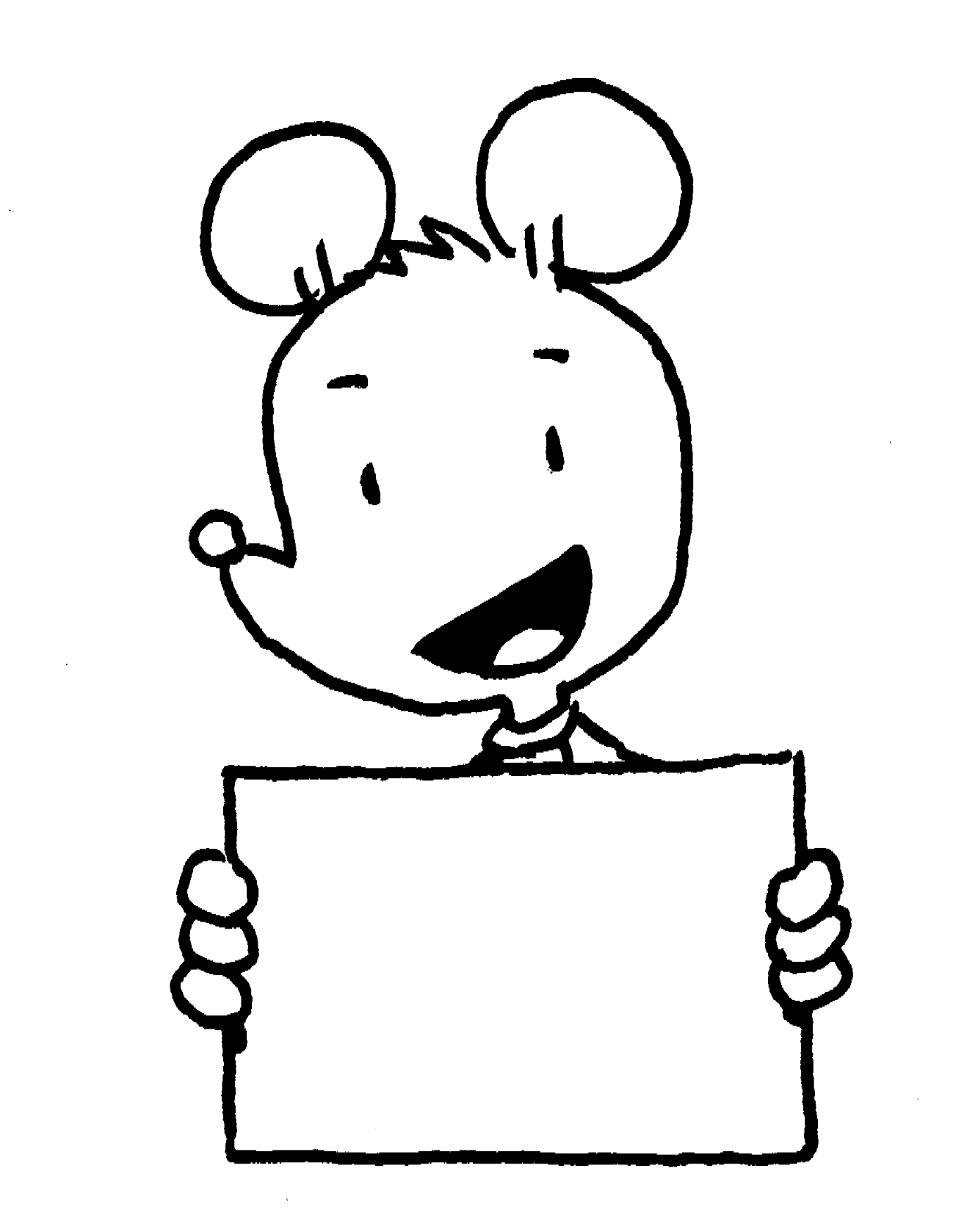 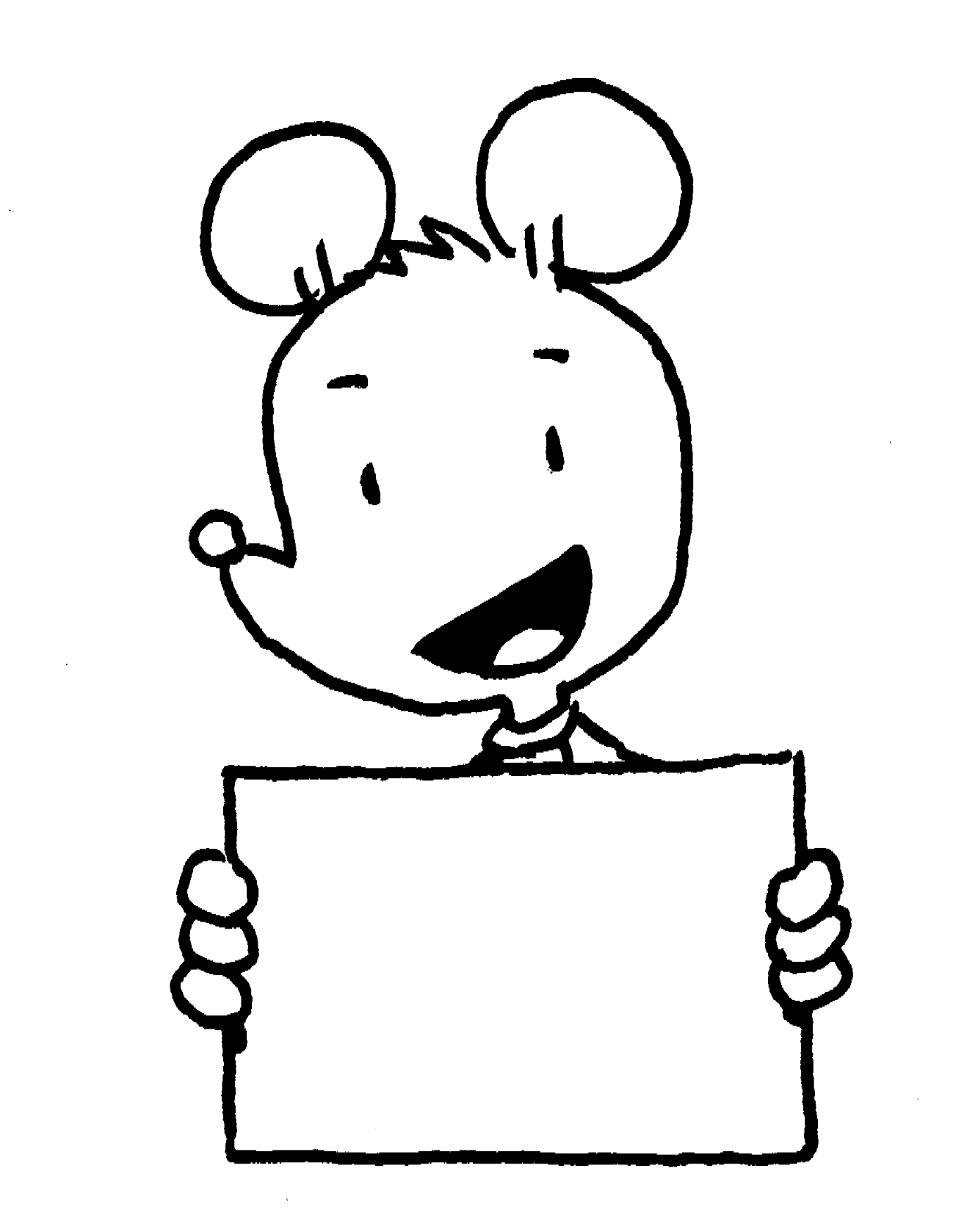 Entoure l’image si tu entends le son [a].Relie les mots identiques.Écris le chiffre qui correspond à chaque image.Dans chaque ligne, un mot ne contient pas le son [a]. Biffe-le.P renard – balai – ciel – arbre 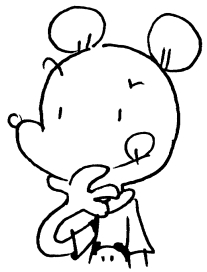 P bague – règle – sapin – aspirateurP fusée – tracteur – koala – châteauP avion – abeille – gâteau – mouchoirDans cette image, trouve et entoure 3 choses qui contiennent le son [a].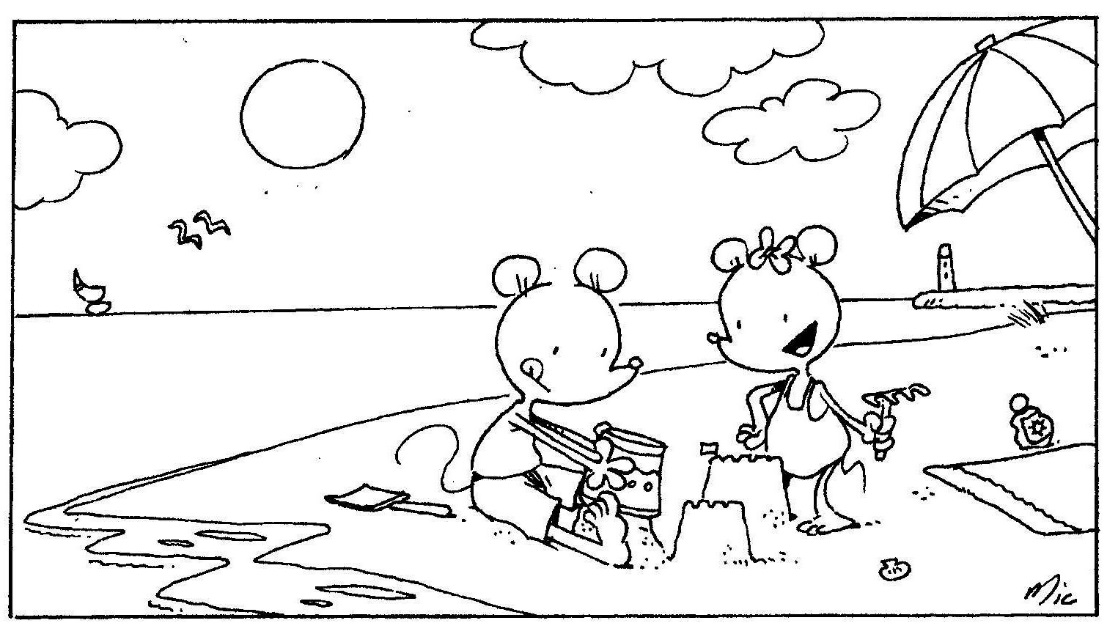 Travail facultatifMets une croix dans la case où tu entends [a].Remets les syllabes dans l’ordre afin de former le mot représenté par l’image.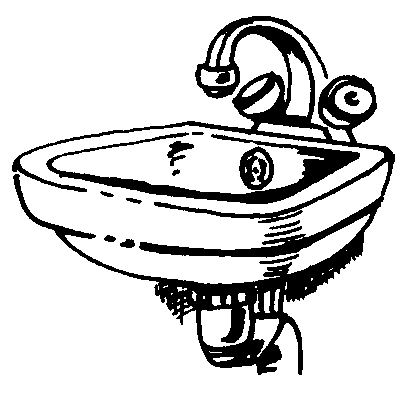 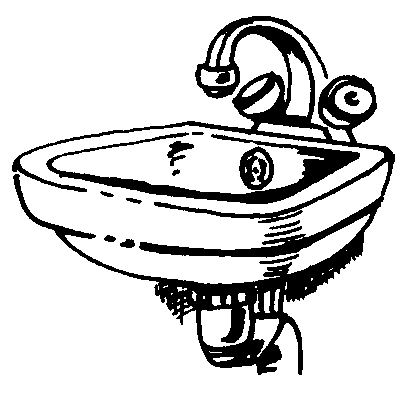 	……………………………………………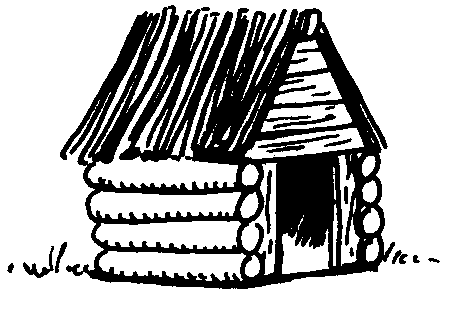 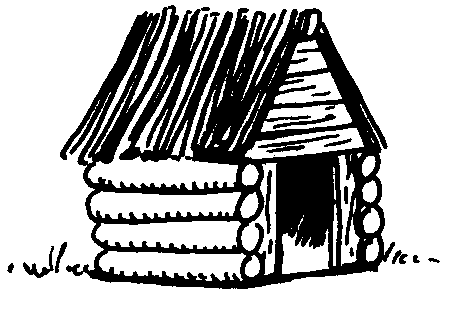 ……………………………………………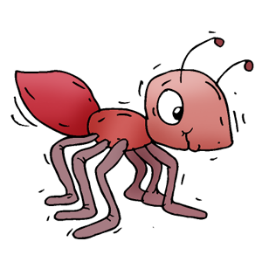 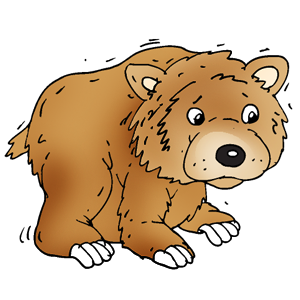 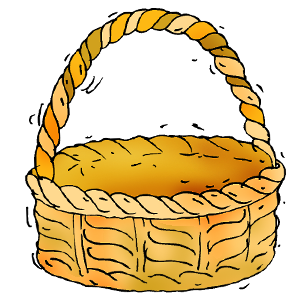 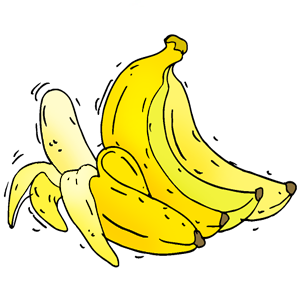 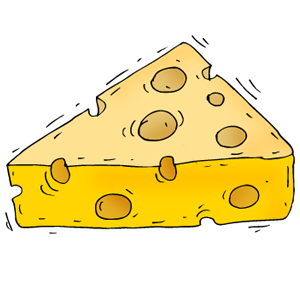 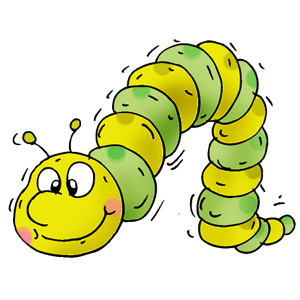 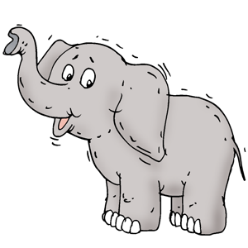 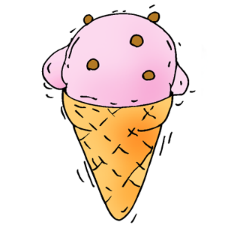 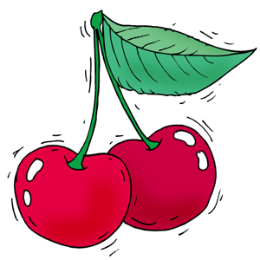 cabanepapapiratepiratepapacabanecarottetabletablemarteaumarteauchevalchevalcarotte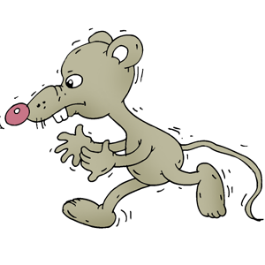 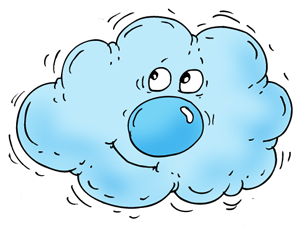 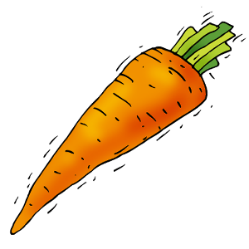 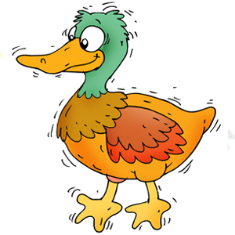 …… carotte…… rat…… canard…… nuage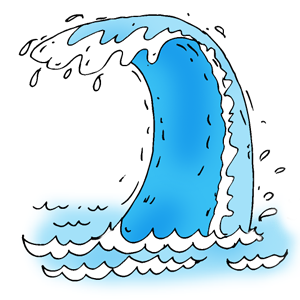 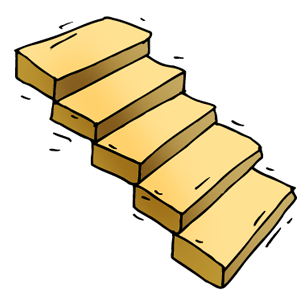 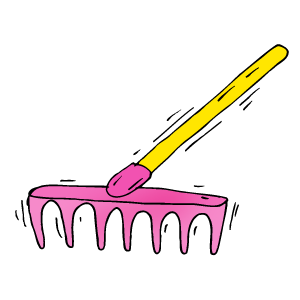 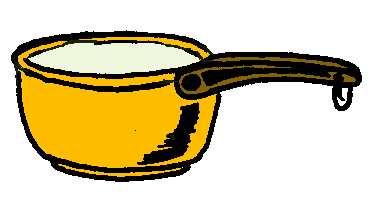 